中南支部は技能実習性として働いている外国人および外国籍の居住者が多い地域です。前回は，江田島市および呉市の担当者にご登壇いただき話をお聞きしました。今回は第２弾として，日本で暮らす外国人のことや竹原市の現状と相談対応についてお話いただきます。私たちの身近に暮らしている技能実習生の実情を知り，社会福祉士として何ができるか，一緒に考えていきませんか。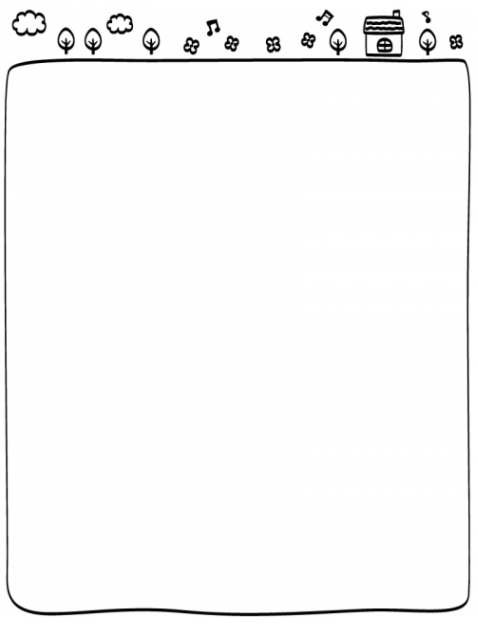 令和４年1月29日（土）　　　　  10：00～12：00　　　　　会場・オンラインのハイブリッド開催！！　　　　  -申し込み時に参加形式をお選びください-　　　　　【会場】 フウド　[江田島市沖美町畑９９７−２] 【オンライン】 ＺＯＯＭ会場：20名　オンライン：50名江田島市市民生活部人権推進課竹原市社会福祉協議会　事務局長　竹田勝也　・　主任社会福祉士　藤井恵美　 無料参加を希望される方は1月20日（木）までに，参加申込書によりお申し込みください。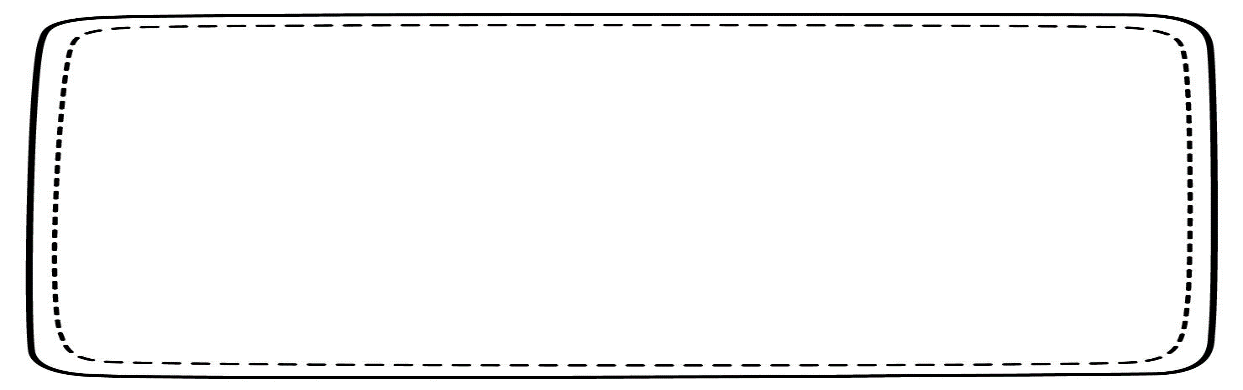 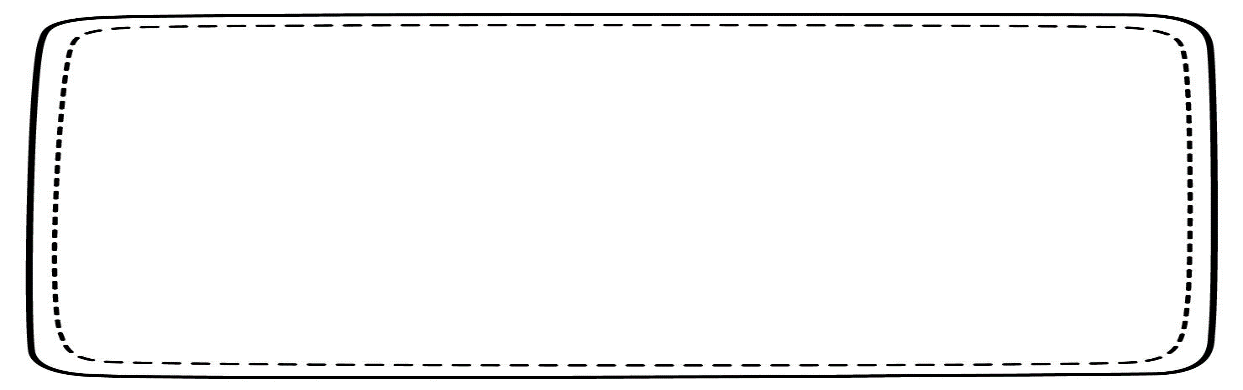 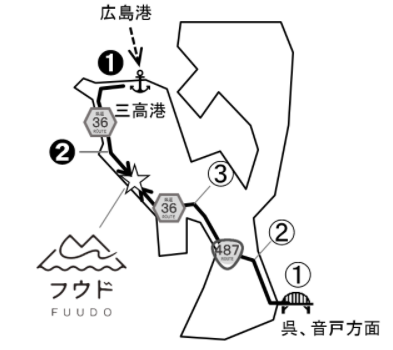 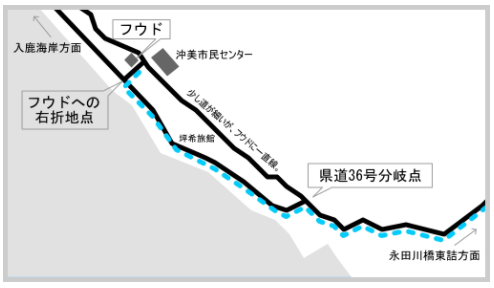 会場　フウド　　　　　　　　　　　　　　[江田島市沖美町畑997-2]駐車場は元沖中学校グランドになります。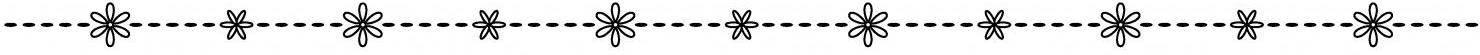 フリガナ会員番号氏名所属支部□西　  □東□中南　□北参加方法□ 会場（フウド）　□ オンライン（ZOOM）□ 会場（フウド）　□ オンライン（ZOOM）□ 会場（フウド）　□ オンライン（ZOOM）□ 会場（フウド）　□ オンライン（ZOOM）連絡先住所〒〒〒連絡先電話　　　　　-　　　　-　　　　　-　　　　-　　　　　-　　　　-連絡先メールアドレス　　＠　※ オンラインの方は当日利用されるメールをご記載ください。　　＠　※ オンラインの方は当日利用されるメールをご記載ください。　　＠　※ オンラインの方は当日利用されるメールをご記載ください。連絡先メーリングリスト登録□希望する　/　□希望しない□希望する　/　□希望しない□希望する　/　□希望しない